KHAI BÁO KHỐI LƯỢNG NGHIÊN CỨU KHOA HỌCBước 1: Vào chức năng:Trang chủ->Khối lượng giảng dạy->Khối lượng NCKH> Nhập đề tài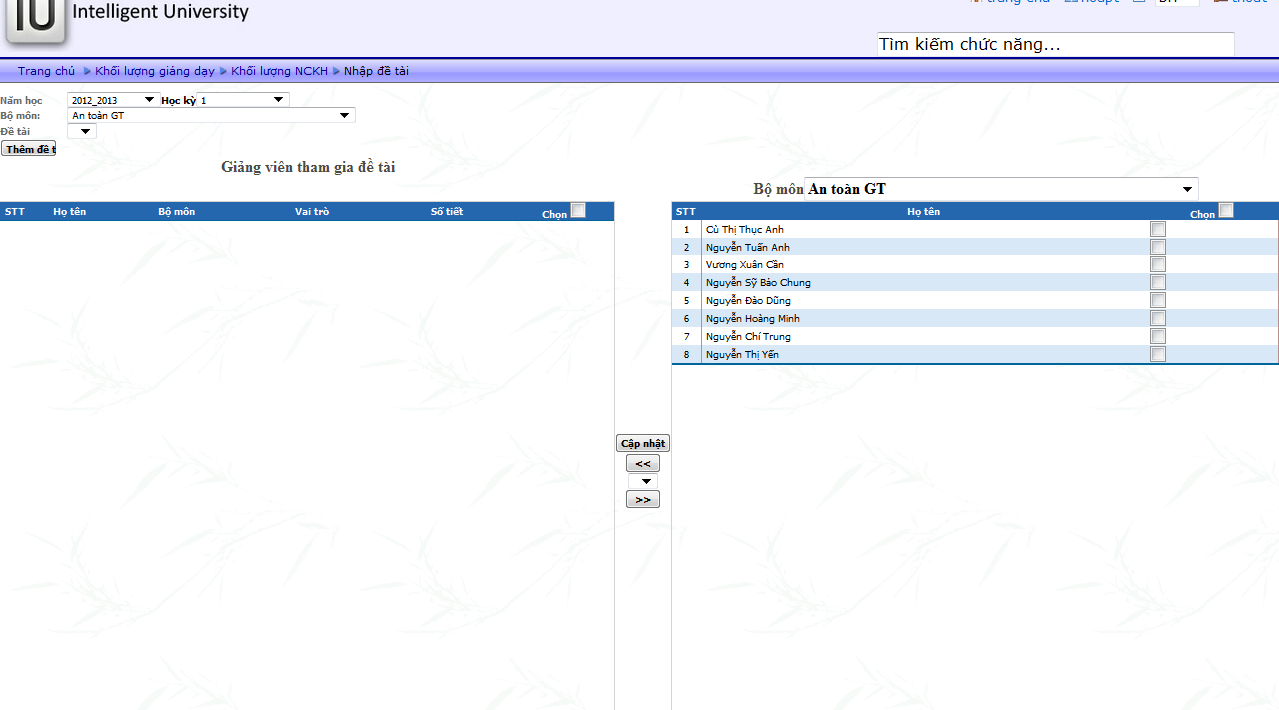 Bước 2: Chọn “Học kỳ”,”Bộ môn”, và nhấn nút “Thêm đề tài” 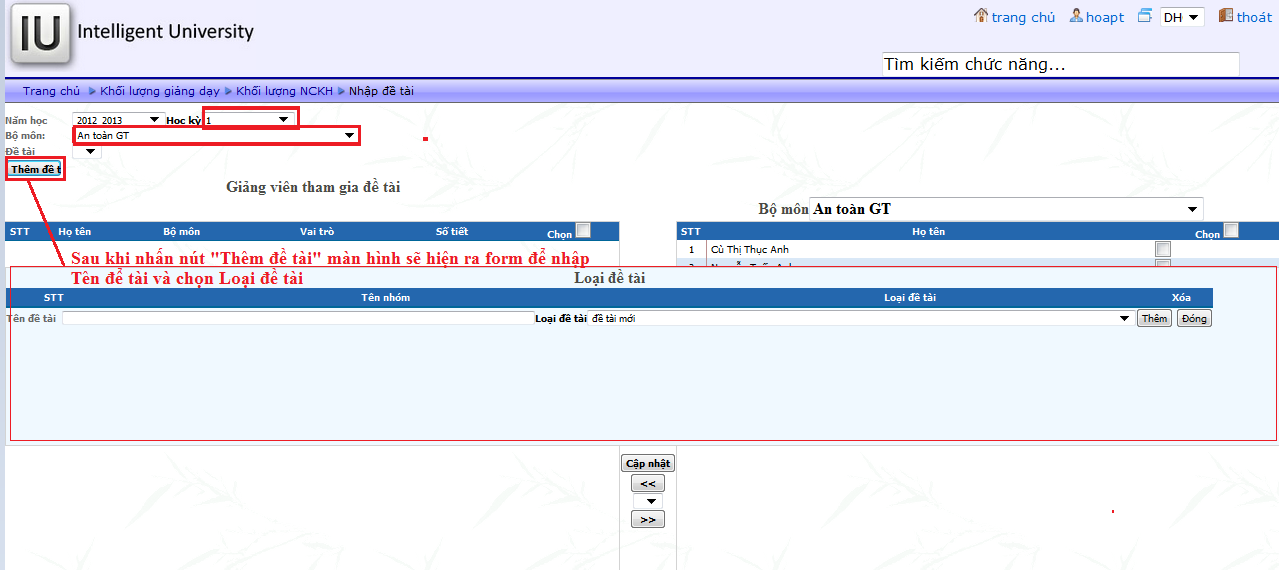 Bước 3: + Nhập “Tên đề tài”  Chọn “Loại đề tài”(Chú ý:yêu cầu chọn loại đề tài theo danh mục để xác định số giờ NCKH           chính xác)   Nhấn nút “Thêm” + Để xóa đề tài đã nhập  nhấn nút “Xóa”. Để kết thúc nhập đề tài mới nhấn “Đóng”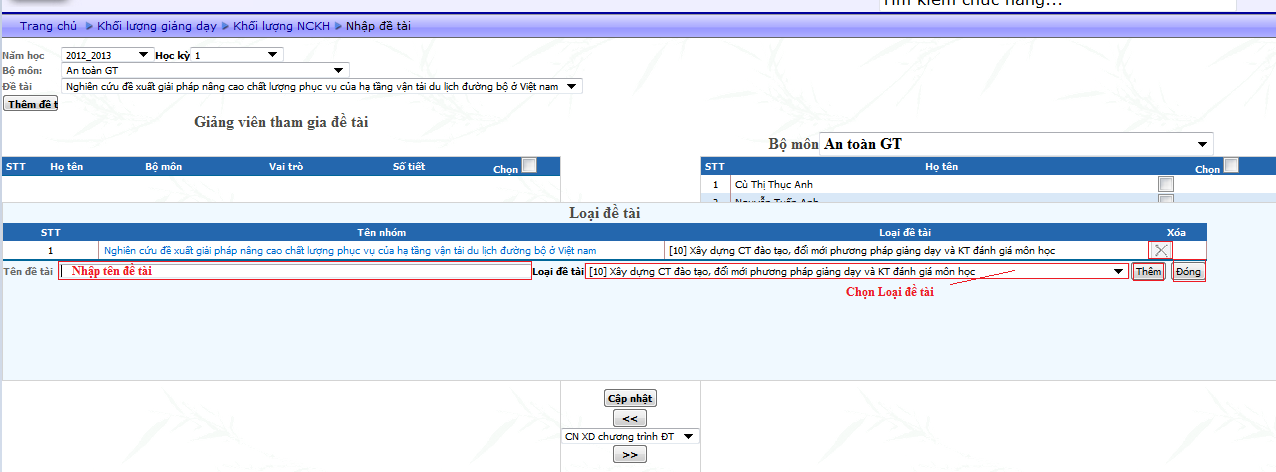 + Để Sửa Tên đề tài  Nhấn vào Đề tài cần sửa sẽ hiện lên ở mục Tên đề tài  người dùng có thể chỉnh sửa Tên đề tài và Loại đề tài  Nhấn nút Sửa Kết thúc quá trình nhấn nút Đóng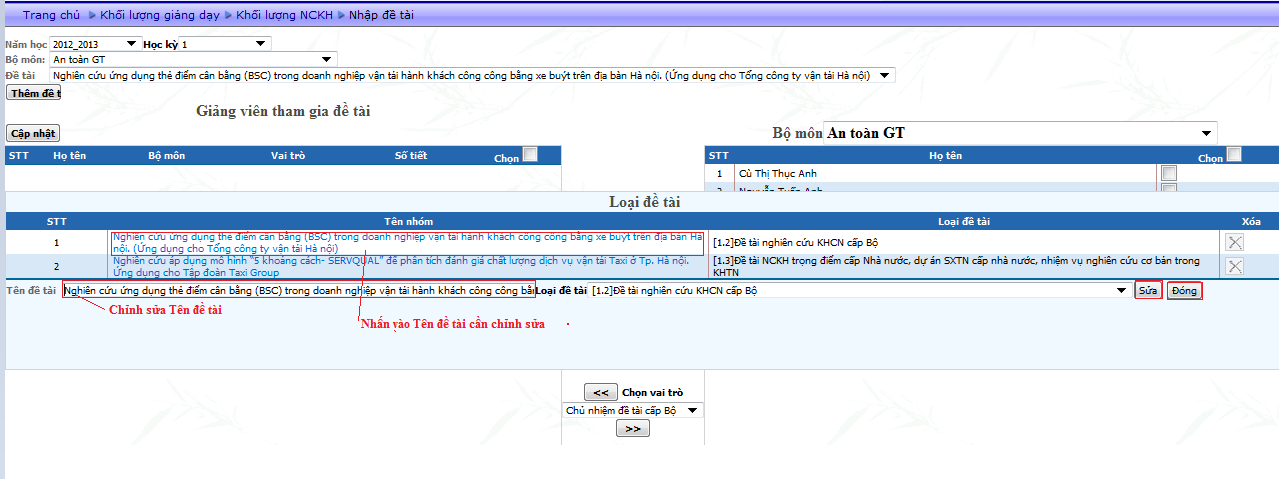 Bước 4: Sau khi thêm đề tài thì tất cả các đề tài sẽ xuất hiện trong mục Đề tài Click chọn Đề tài Để xác định vai trò của giảng viên cho Đề tài ta thực hiện như sau:+ Chọn “Bộ môn” ở bảng bên phải  Click chọn Tên giảng viênChọn Vai Trò và nhấn nút << để thêm giảng viên vào đề tài. Lưu ý là có thể chọn nhiều giảng viên cho một đề tài với các vai trò khác nhau+ Có thể thay đổi vai trò của giảng viên ở cột “Vai trò”(bảng bên trái) Sau khi thay đổi vai trò  Nhấn nút “Cập nhật ” để hoàn tất quá trình thay đổi+ Nếu muốn loại bỏ giảng viên ra khỏi đề tài thì Click chọn Tên giảng viên ở bảng bên trái và nhấn nút >> 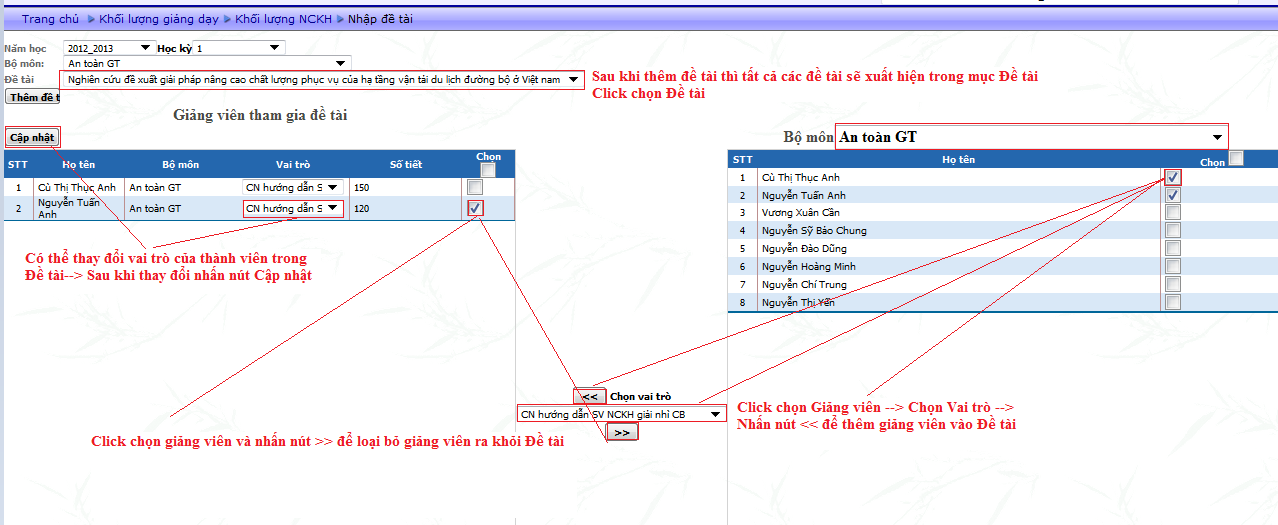 Lưu ý: Nếu trong một đề tài có các tác giả trong trường và cả ở ngoài trường thì thực hiện như sau:+ Bước 1: Thêm Tên đề tài  Chọn giảng viên của bộ môn và gán vào Tên đề tài như các bước ở trên 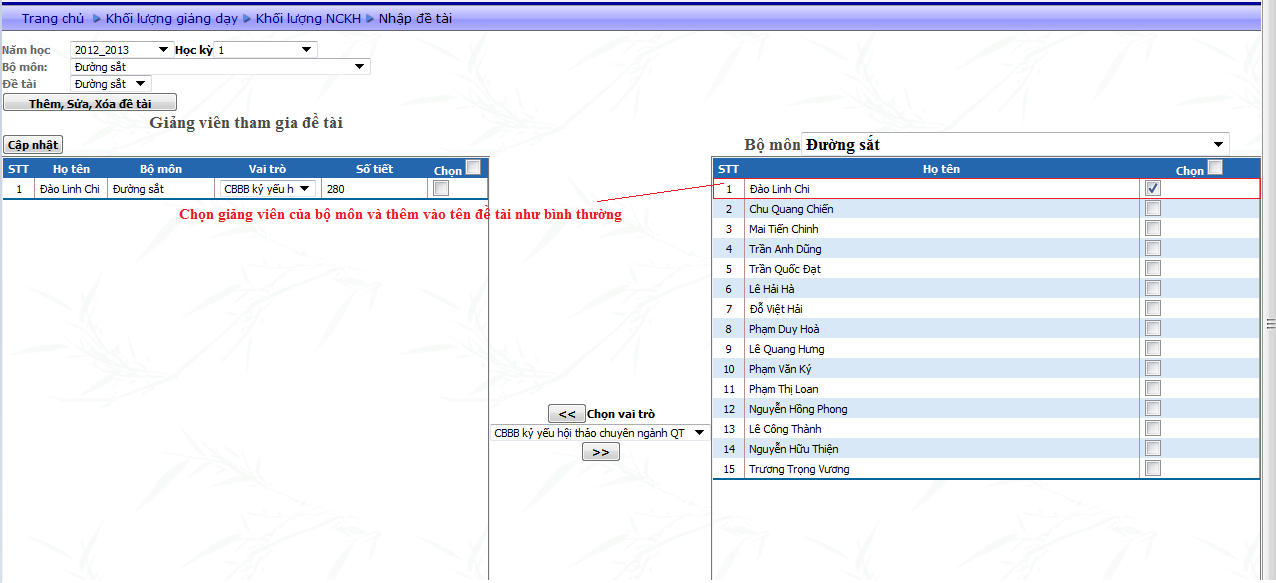 + Bước 2: Chọn Bộ môn : Đồng tác giả ở bảng bên phải  Chọn Đồng tác giả 1-2-3 Gán các đồng tác giả này vào Tên đề tài như bình thường, coi như đó là thành viên thì tự động hệ thống sẽ chia đều số giờ nghiên cứu khoa học cho tất cả các thành viên(Lưu ý: Các đồng tác giả này số giờ NCKH sẽ không được tính vào khối lượng giảng dạy của bộ môn)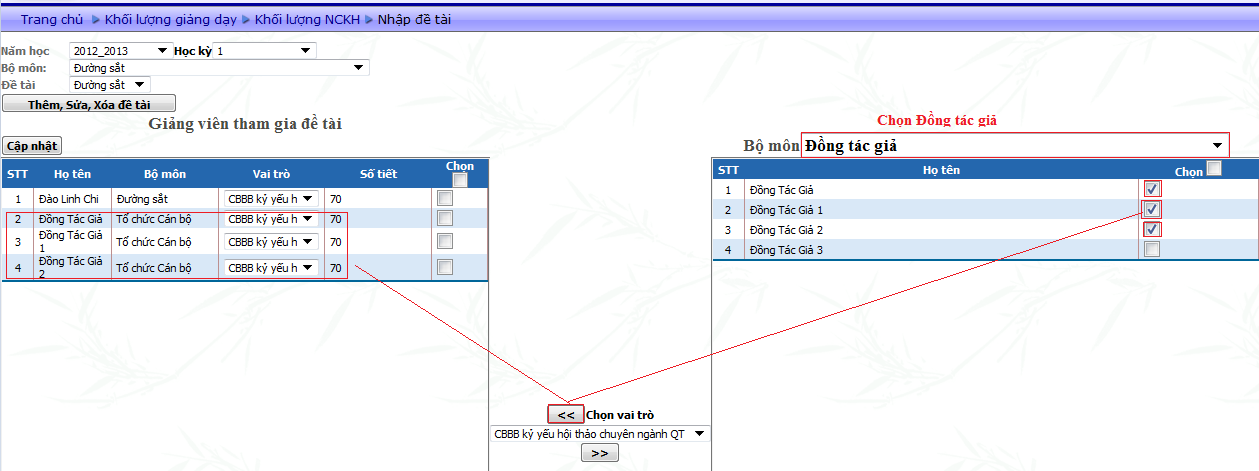 DANH MỤC CÁC LOẠI ĐỀ TÀI VÀ VAI TRÒ CỦA ĐỀ TÀI*  Chú thích:SttLoại đề tàiVai trò1[1.1]Đề tài nghiên cứu KHCN cấp TrườngChủ nhiệm đề tài cấp Trường2[1.2]Đề tài nghiên cứu KHCN cấp BộChủ nhiệm đề tài cấp Bộ2[1.2]Đề tài nghiên cứu KHCN cấp BộThư ký đề tài cấp Bộ2[1.2]Đề tài nghiên cứu KHCN cấp BộThành viên đề tài cấp Bộ3[1.3]Đề tài NCKH trọng điểm cấp Nhà nước, dự án SXTN cấp nhà nước, nhiệm vụ nghiên cứu cơ bản trong KHTNChủ nhiệm đề tài trọng điểm NN3[1.3]Đề tài NCKH trọng điểm cấp Nhà nước, dự án SXTN cấp nhà nước, nhiệm vụ nghiên cứu cơ bản trong KHTNChủ nhiệm các nhánh trọng điểm NN3[1.3]Đề tài NCKH trọng điểm cấp Nhà nước, dự án SXTN cấp nhà nước, nhiệm vụ nghiên cứu cơ bản trong KHTNTham gia đề tài nhánh trọng điểm NN3[1.3]Đề tài NCKH trọng điểm cấp Nhà nước, dự án SXTN cấp nhà nước, nhiệm vụ nghiên cứu cơ bản trong KHTNThư ký đề tài trọng điểm NN4[1.4]Chương trình KHCN cấp nhà nướcChủ nhiệm chương trình KHCN cấp NN4[1.4]Chương trình KHCN cấp nhà nướcThư ký chương trình KHCN cấp NN4[1.4]Chương trình KHCN cấp nhà nướcThành viên chương trình KHCN cấp NN5[2] Biên soạn sách, giáo trình, tài liệu tham khảo, tái bản có bổ sung giáo trìnhBiên soạn sách chuyên khảo5[2] Biên soạn sách, giáo trình, tài liệu tham khảo, tái bản có bổ sung giáo trìnhBiên soạn giáo trình(1 tín chỉ)5[2] Biên soạn sách, giáo trình, tài liệu tham khảo, tái bản có bổ sung giáo trìnhBiên soạn giáo trình(2 tín chỉ)5[2] Biên soạn sách, giáo trình, tài liệu tham khảo, tái bản có bổ sung giáo trìnhBiên soạn giáo trình(3 tín chỉ)5[2] Biên soạn sách, giáo trình, tài liệu tham khảo, tái bản có bổ sung giáo trìnhBiên soạn giáo trình(4 tín chỉ)5[2] Biên soạn sách, giáo trình, tài liệu tham khảo, tái bản có bổ sung giáo trìnhTái bản giáo trình (1 tín chỉ)5[2] Biên soạn sách, giáo trình, tài liệu tham khảo, tái bản có bổ sung giáo trìnhTái bản giáo trình (2 tín chỉ)5[2] Biên soạn sách, giáo trình, tài liệu tham khảo, tái bản có bổ sung giáo trìnhTái bản giáo trình (3 tín chỉ)5[2] Biên soạn sách, giáo trình, tài liệu tham khảo, tái bản có bổ sung giáo trìnhTái bản giáo trình (4 tín chỉ)5[2] Biên soạn sách, giáo trình, tài liệu tham khảo, tái bản có bổ sung giáo trìnhBS Tài liệu_biên dịch...(1 tín chỉ)5[2] Biên soạn sách, giáo trình, tài liệu tham khảo, tái bản có bổ sung giáo trìnhBS Tài liệu_biên dịch...(2 tín chỉ)5[2] Biên soạn sách, giáo trình, tài liệu tham khảo, tái bản có bổ sung giáo trìnhBS Tài liệu_biên dịch...(3 tín chỉ)5[2] Biên soạn sách, giáo trình, tài liệu tham khảo, tái bản có bổ sung giáo trìnhBS Tài liệu_biên dịch...(4 tín chỉ)5[2] Biên soạn sách, giáo trình, tài liệu tham khảo, tái bản có bổ sung giáo trìnhBS bài giảng (1 tín chỉ)5[2] Biên soạn sách, giáo trình, tài liệu tham khảo, tái bản có bổ sung giáo trìnhBS bài giảng (2 tín chỉ)5[2] Biên soạn sách, giáo trình, tài liệu tham khảo, tái bản có bổ sung giáo trìnhBS bài giảng (3 tín chỉ)5[2] Biên soạn sách, giáo trình, tài liệu tham khảo, tái bản có bổ sung giáo trìnhBS bài giảng (4 tín chỉ)6[3]Viết báo đăng trên các tạp chí khoa học chuyên ngànhCB bài báo kỷ yếu hội thảo quốc gia6[3]Viết báo đăng trên các tạp chí khoa học chuyên ngànhCB bài báo trên TCKH các trường ĐH6[3]Viết báo đăng trên các tạp chí khoa học chuyên ngànhCB bài báo trên TCKH cấp địa phương6[3]Viết báo đăng trên các tạp chí khoa học chuyên ngànhCB bài báo trên Tạp chí GTVT6[3]Viết báo đăng trên các tạp chí khoa học chuyên ngànhCB bài báo trên ký yếu hội thảo ngành6[3]Viết báo đăng trên các tạp chí khoa học chuyên ngànhCB bài báo trên kỷ yếu chuyên ngành QT6[3]Viết báo đăng trên các tạp chí khoa học chuyên ngànhChủ biên bài báo trên TCCN quốc tế6[3]Viết báo đăng trên các tạp chí khoa học chuyên ngànhChủ biên bài báo trên TCKH cấp QG6[3]Viết báo đăng trên các tạp chí khoa học chuyên ngànhCBBB trên kỷ yếu Trường7[4]Phản biện đề tài các cấp, đọc duyệt giáo trình, sách biên dịch, phản biện bài báo đăng trên tạp chí KHGTVTPhản biện ĐT cấp Bộ7[4]Phản biện đề tài các cấp, đọc duyệt giáo trình, sách biên dịch, phản biện bài báo đăng trên tạp chí KHGTVTPhản biện ĐT cấp cơ sở7[4]Phản biện đề tài các cấp, đọc duyệt giáo trình, sách biên dịch, phản biện bài báo đăng trên tạp chí KHGTVTPhản biện ĐT cấp nhà nước7[4]Phản biện đề tài các cấp, đọc duyệt giáo trình, sách biên dịch, phản biện bài báo đăng trên tạp chí KHGTVTPhản biện bài báo trên tạp chí GTVT7[4]Phản biện đề tài các cấp, đọc duyệt giáo trình, sách biên dịch, phản biện bài báo đăng trên tạp chí KHGTVTĐọc duyệt GT tái bản có bổ sung7[4]Phản biện đề tài các cấp, đọc duyệt giáo trình, sách biên dịch, phản biện bài báo đăng trên tạp chí KHGTVTĐọc duyệt GT, sách biên dịch8[5] Hướng dẫn sinh viên nghiên cứu khoa họcCN HD SV NCKH giải khuyến khích CB8[5] Hướng dẫn sinh viên nghiên cứu khoa họcCN HD SV NCKH đạt giải cấp trường8[5] Hướng dẫn sinh viên nghiên cứu khoa họcCN hướng dẫn SV NCKH giải ba CB8[5] Hướng dẫn sinh viên nghiên cứu khoa họcCN hướng dẫn SV NCKH giải nhì CB8[5] Hướng dẫn sinh viên nghiên cứu khoa họcCN hướng dẫn SV NCKH giải nhất CB8[5] Hướng dẫn sinh viên nghiên cứu khoa họcCN hướng dẫn SV NCKH không đạt giải9[6] Tư vấn về chuyển giao công nghệ, tư vấn kỹ thuật, kinh tế, chính trị xã hội thuộc lĩnh vực chuyên mônTVCM kinh phí <50 triệu9[6] Tư vấn về chuyển giao công nghệ, tư vấn kỹ thuật, kinh tế, chính trị xã hội thuộc lĩnh vực chuyên mônTVCM kinh phí 50-100 triệu9[6] Tư vấn về chuyển giao công nghệ, tư vấn kỹ thuật, kinh tế, chính trị xã hội thuộc lĩnh vực chuyên mônTVCM kinh phí 100-300 triệu9[6] Tư vấn về chuyển giao công nghệ, tư vấn kỹ thuật, kinh tế, chính trị xã hội thuộc lĩnh vực chuyên mônTVCM kinh phí 300 - 500 triệu9[6] Tư vấn về chuyển giao công nghệ, tư vấn kỹ thuật, kinh tế, chính trị xã hội thuộc lĩnh vực chuyên mônTVCM kinh phí 500-800 triệu9[6] Tư vấn về chuyển giao công nghệ, tư vấn kỹ thuật, kinh tế, chính trị xã hội thuộc lĩnh vực chuyên mônTVCM kinh phí >800 triệu10[7] Tham gia các HĐ HTQT về nghiên cứu KH & CNCN tham gia hoạt động HTQT về NCKHCN11[8] Tham gia HD các cuộc thi sáng tạo và các HĐ khác về KHCNCN TGHD các cuộc thi & các HĐ khác12[9] Thâm nhập thực tiễn, phổ biến kiến thức KH phục vụ đời sốngCB phổ biến kiến thức KH phục vụ ĐS13[10] Xây dựng CT đào tạo, đổi mới phương pháp giảng dạy và KT đánh giá môn họcCN XD chương trình ĐT14[11] Báo cáo chuyên đề KH tại các Hội nghị, hội thảo KHBài báo chuyên đề KH tại Hội nghị...15[12] Báo cáo tại các hội thảo KH của Khoa, Semina tại các Bộ mônBáo cáo tại hội thảo KH của Khoa, BM+  BS: Biên soạn+ CB: Chủ biên+ CN: Chủ nhiệm+ KH: khoa học+ BM: Bộ môn+ KHCN: Khoa học công nghệ+ TCCN: Tạp chí chuyên ngành+ HTQT: Hợp tác quốc tế+ TCKH: Tạp chí khoa học+ TVCM: Tư vấn chuyên môn+ QG: Quốc gia+ QT: Quốc tế+ NN: Nhà nước+ TCKH: Tạp chí khoa học+ CBBB: Chủ biên bài báo+ CN HD SV NCKH giải khuyến khích CB: Chủ nhiệm hướng dẫn sinh viên nghiên cứu khoa học đạt giải khuyến khích cấp Bộ+ NCKHCN: Nghiên cứu khoa học chuyên ngành+ CN TGHD: Chủ nhiệm tham gia hướng dẫn+ CN XD chương trình ĐT: Chủ nhiệm xây dựng chương trình đào tạo+ CN HD SV NCKH giải khuyến khích CB: Chủ nhiệm hướng dẫn sinh viên nghiên cứu khoa học đạt giải khuyến khích cấp Bộ+ NCKHCN: Nghiên cứu khoa học chuyên ngành+ CN TGHD: Chủ nhiệm tham gia hướng dẫn+ CN XD chương trình ĐT: Chủ nhiệm xây dựng chương trình đào tạo